Planner 2014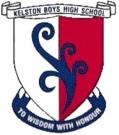 13MWCTERMWEEKDATETOPICREFERENCEStd.CR.ASSESSMENTONE23-FebTrigonometryChpt 5 - 73.34310-FebTrigonometrypp 67 - 1253.34417-FebTrigonometry3.34524-FebTrigonometry3.34610-MarTrigonometry3.343.3 Internal717-MarLinear ProgrammingChap 3 & 43.13824-MarLinear Programming pp 45 - 663.13931-MarLinear Programming3.133.1 Internal107-AprDifferentiationChpt 14-283.661114-AprDifferentiationpp 240 - 3413.666TWO15-MayDifferentiation3.66212-MayDifferentiationChpt 14-283.66319-MayDifferentiationpp 240 - 3413.66426-MayDifferentiation3.6653-JuneSnr Exams3.6669-JuneIntegration3.6, 3.1 & 3.3 Resit716-JuneIntegrationChpt 19 - 233.7823-JuneIntegrationpp 342 - 4143.7930-JuneIntegration3.7THREE121-JulIntegrationChpt 19 - 233.76228-JulIntegrationpp 342 - 4143.734-AugIntegration3.7411-AugComplex #3.5518-AugComplex #3.5625-AugComplex #3.5571-SeptComplex #3.588-SeptComplex #3.5915-SeptSnr Exams3.5,3.6,3.710122-SeptRevisionFOUR113-Oct3.5 Revision“Really Useful220-Oct3.6 RevisionResources”328-Oct3.7 Revision43-NovPrize Giving510-NovResits617-NovNCEA/ Resits724-NovNCEA/ Resits81-DecNCEA/ Resits98-DecNCEA/ Resits